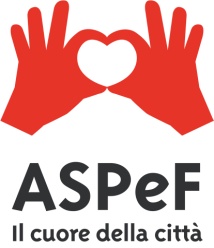 Azienda Servizi alla Persona e alla FamigliaP.le Michelangelo,1 – 46100 (MN) TEL. 0376/357811 – FAX 0376/360608CONTRATTO per il servizio di fornitura di pasti pronti e veicolati occorrenti agli utenti del servizio di assistenza domiciliare dell’azienda ASPeF per il periodo di mesi 36 con possibilità di rinnovo per ulteriori 24 mesiCIG: 9878250DC4L’anno ________, il giorno ___________, del mese di ___________, presso la sede legale di A.S.P.e F. in Piazzale Michelangelo, 1, si sono personalmente costituiti:il Dott. ____________, nato a_______________, il _______________, e domiciliato in Mantova (MN), Piazzale Michelangelo n. 1, C.F. _______________, che al presente atto interviene non in nome e per conto proprio, ma quale legale rappresentate dell’A.S.P. e F. (Azienda Servizi alla Persona e alla Famiglia) con sede in Piazzale Michelangelo n. 1 (C.F. e P.I. 01837820206) eil Sig. ____________, nato a ___________ il ______________, il quale interviene nella sua qualità di Legale Rappresentante della ______________, Partita IVA ______________, domiciliato in _________________, giusta certificazione della C.C.I.A.A. di ___________, agli atti, che agisce quale impresa appaltatrice;PREMESSO CHE- con delibera del Consiglio di Amministrazione n. 144 del 22 Giugno 2023, l’Azienda Servizi alla Persona e alla Famiglia (di seguito denominata ASPEF o Azienda o Amministrazione) ha indetto una gara europea a procedura aperta per l’affidamento del “servizio di fornitura pasti pronti e veicolati occorrenti agli utenti del Servizio di Assistenza  Domiciliare dell’Azienda ASPEF per mesi 36, con possibilità di rinnovo per ulteriori 24 mesi, CIG: 9878250DC4” da aggiudicare con il criterio dell’offerta economicamente più vantaggiosa individuata sulla base del miglior rapporto qualità/prezzo, ai sensi dell’art. 95, comma 2, del D. Lgs. n. 50/2016 e ss.mm.ii. (d’ora in avanti “Codice”).- il bando di gara è stato pubblicato sulla GURI del 30 Giugno 2023 e sulla GUUE GU/S del 30 Giugno 2023 , sul profilo del Committente: www.aspefmantova.it, sul sito dell’osservatorio regionale e su n. 2 quotidiani a diffusione nazionale e n. 2 quotidiani a diffusione locale;- per l’affidamento della fornitura in oggetto è stata, secondo i tempi ed i modi, regolarmente applicata la procedura prevista dall’art. 60 del D. Lgs. n.50/2016, prevedendo un importo complessivo, per il periodo di mesi 36, escluso l’eventuale rinnovo di ulteriori 24 mesi e proroga tecnica di mesi 6, di euro 272.700,00 (Iva esclusa e oneri di sicurezza pari a zero) per il servizio di preparazione pasti, trasporto e consegna a domicilio, come meglio descritti al par. 3 del disciplinare di gara e nel Capitolato speciale d’Appalto; - ad esito della procedura di gara, è stato dichiarato aggiudicatario dell’appalto l'impresa ______________, che ha offerto, per il periodo di mesi 36, con riferimento ai servizi di cui al par. 3 del Disciplinare di gara, una percentuale di ribasso del _______ %, pari ad euro _________, IVA esclusa ed oneri della sicurezza pari a zero.L’impresa ha regolarmente indicato nella propria offerta gli oneri di sicurezza aziendali richiesti nonché i costi della manodopera, ai sensi dell’art. 95 comma 10 del D. Lgs. 50/2016 e ss.mm.ii.- con Delibera del Consiglio di Amministrazione di A.S.P.e F. n. ____ del ________, esecutiva ai sensi di legge, riscontrata la regolarità delle operazioni di gara e dei requisiti di cui all'art. 32 comma 7 del D. Lgs. 50/2016 e ss.mm.ii., l'appalto è stato definitivamente aggiudicato alla precitata impresa, alle condizioni di cui al presente contratto, del disciplinare di gara, del capitolato speciale di appalto, nonché dell’offerta tecnica e dell’offerta economica presentate in sede di gara, che, quand’anche non materialmente allegati, costituiscono parte integrante e sostanziale del presente atto.- sono stati acquisiti tutti i documenti necessari a comprovare il possesso dei requisiti di cui all’art. 83 comma 1 del D. Lgs. 50/2016 tra cui la idoneità, la capacità economica e finanziaria e tecnica - professionale della citata impresa.- le risultanze della gara e la relativa aggiudicazione, in ottemperanza agli oneri di pubblicità e di comunicazione di cui agli artt. 76 e 98 del D. Lgs. 50/2016 e ss.mm.ii., sono state pubblicate nel seguente modo:comunicazioni via PEC alle ditte partecipanti;comunicazioni pubblicate sul sito del committente;- ai sensi dell'art. 103 del D. Lgs. 50/2016 e ss.mm.ii., l’impresa affidataria ha stipulato idonea fideiussione con polizza n° ______________, emessa in data __________ da ____________, ed a favore di A.S.P.e F., agli effetti e per l'esatto adempimento delle obbligazioni assunte dall'appaltatore in dipendenza della esecuzione del servizio oggetto del presente appalto;- l'importo garantito ai sensi del precedente punto è ridotto del ________%, così come previsto dall'articolo 93 comma 7 del D. Lgs. 50/2016 e ss.mm.ii., avendo l'impresa aggiudicataria prodotto almeno le seguenti certificazioni:1) …………….;2) …………….;- l’aggiudicatario dell’appalto è stato sottoposto, con esito positivo, alle verifiche di cui agli artt. 80 e 85, comma 5 del Codice.- sono stati effettuati, con esito positivo, i controlli di cui all’art. 92 del D. Lgs. n. 159/2011.TUTTO CIO' PREMESSOi comparenti, come sopra costituiti, mentre confermano e ratificano la precedente narrativa, che dichiarano parte integrante e sostanziale del presente contratto, convengono e stipulano quanto segue:Art. 1 - Oggetto1. A.S.P.e F., nella persona del Legale Rappresentante Dott. ______________, nel prosieguo “Stazione Appaltante”, affida a ______________, con sede legale in ______________, Via ____________, C.F. e P.IVA __________, nel prosieguo “Affidatario o Appaltatore”, e per essa al Sig. __________, che, in qualità di ____________, accetta, senza riserva alcuna, il contratto avente ad oggetto l’esecuzione del seguente servizio: “Servizio di fornitura pasti pronti e veicolati occorrenti agli utenti del Servizio di Assistenza Domiciliare dell’Azienda ASPEF”, per il periodo di mesi 36, escluso l’eventuale rinnovo di ulteriori 24 mesi e l’eventuale proroga tecnica di mesi 6 di cui ai par. 4.3. e 4.4. del disciplinare di gara, per la cui descrizione dettagliata si rinvia alle previsioni del Capitolato speciale d’appalto.2. L'affidatario si obbliga ad eseguire le prestazioni alle condizioni previste nel presente contratto e negli atti a questo allegati o da questo richiamati, nonché negli altri documenti facenti parte della procedura di gara, che sono comunque da leggersi alla luce dell'offerta dell'affidatario, oltre che, in ogni caso, secondo le vigenti disposizioni di cui al D. Lgs. 50/2016 e al D.P.R. 207/2010, per quanto in vigore al momento della sottoscrizione del presente atto, nonché di quelle contenute nel D.M. 49/2018 e ss.mm.ii.3. Ai fini dell'art. 3 comma 5 della Legge 136/2010: - il Codice identificativo della gara (CIG) relativo all’intervento è CIG: 9878250DC4.Art. 2 - Durata del Contratto 1. Il servizio di cui all’art. 1 ha una durata pari a mesi 36 decorrenti dalla data di sottoscrizione del presente contratto, ovvero dalla data di consegna del servizio. L’avvio del servizio sarà attestato da apposito verbale firmato dalle parti. 2. ASPef si riserva la facoltà di rinnovare il contratto per ulteriori 24 mesi dopo la scadenza finale, agli stessi patti, prezzi e condizioni, ed eserciterà tale facoltà comunicandola all’appaltatore mediante posta elettronica certificata almeno 30 giorni prima della scadenza del presente contratto.3. L’ASPEF, ai sensi dell’art. 106, comma 11 del Codice, si riserva altresì, previa comunicazione scritta, di richiedere la proroga tecnica del presente contratto della durata massima di 6 (sei) mesi dopo la scadenza finale, al fine di consentire l’espletamento o il completamento delle procedure di affidamento ad un nuovo contraente. In tal caso, l’Appaltatore è tenuto all’esecuzione delle prestazioni di cui al presente contratto agli stessi prezzi, patti e condizioni o più favorevoli per l’ASPEF, senza che l’Aggiudicatario possa avanzare qualsiasi pretesa risarcitoria, ulteriore compenso o indennizzo e/o rimborso delle spese.Art. 3 - Importo contrattuale1. L’importo presuntivo del presente contratto è pari ad euro __________, come da offerta economica presentata in gara dall’aggiudicatario.2. L’importo per singolo pasto veicolato (trasporto e consegna incluso) dovuto da ASPEF all’Appaltatore è pari ad € _____________ oltre Iva di legge e oneri della sicurezza pari a zero.3. Nel prezzo unitario del pasto s'intendono interamente compensati dall'Azienda all’Impresa tutti i servizi offerti, ai sensi dell’art. 5 del Capitolato Speciale d’Appalto.Art. 4 - Condizioni e modalità di esecuzione del servizio 1. L’appalto è concesso ed accettato sotto l'osservanza piena, assoluta, inderogabile e inscindibile delle norme, condizioni, patti, obblighi, oneri e modalità dedotti e risultanti dal capitolato speciale d’appalto, che l’appaltatore dichiara di conoscere e di accettare e che qui si intendono integralmente riportati e trascritti con rinuncia a qualsiasi contraria eccezione.2. L’appaltatore è responsabile dell’esatto adempimento dell’affidamento e della perfetta esecuzione del servizio. Si obbliga pertanto ad eseguire le prestazioni a perfetta regola d’arte e nel rispetto di tutte le norme e le prescrizioni tecniche e di sicurezza in vigore e di quelle che dovessero essere emanate nel corso di durata del contratto, nonché secondo le condizioni, le modalità, i termini e le prescrizioni contenute nel presente contratto e nei suoi allegati. L’appaltatore, di conseguenza, risponderà ad ASPEF per l’inadempimento alle obbligazioni contrattuali.3. L’Appaltatore si impegna ad eseguire le predette prestazioni, senza alcun onere aggiuntivo, salvaguardando le esigenze dell’ASPEF e di terzi autorizzati, senza recare intralci, disturbi o interruzioni all’attività lavorativa in atto.L’Appaltatore, inoltre, rinuncia a qualsiasi pretesa o richiesta di compenso nel caso in cui lo svolgimento delle prestazioni contrattuali dovesse essere ostacolato o reso più oneroso dalle attività svolte dall’ASPEF e/o da terzi. 4. L’Appaltatore riconosce ad ASPEF la facoltà di richiedere la sostituzione delle risorse qualora fossero ritenute dalla medesima non idonee alla perfetta esecuzione del presente contratto. L’esercizio da parte dell’ASPEF di tale facoltà non comporterà alcun onere per la stessa. Nel caso in cui l’Appaltatore debba provvedere alla sostituzione di una delle risorse dovrà garantire personale dotato di medesima professionalità.L’Appaltatore, comunque, dovrà garantire l’erogazione delle attività contrattuali senza soluzione di continuità. 5. Le prestazioni saranno eseguite in ossequio alle vigenti disposizioni normative in materia di sicurezza sul lavoro (D. Lgs. 81/2008 e ss.mm.ii.).L’Appaltatore, pertanto, dovrà garantire di aver istruito il personale che svolgerà le suddette prestazioni al fine di tutela della relativa sicurezza. In merito a quanto sopra l’Amministrazione si intende sollevata da qualsiasi responsabilità. 6. L’Impresa aggiudicataria si impegna espressamente a manlevare e tenere indenne l'Amministrazione da tutte le conseguenze derivanti dalla eventuale inosservanza delle norme e prescrizioni tecniche, di sicurezza e sanitarie vigenti.7. L’Impresa aggiudicataria si obbliga a rispettare tutte le indicazioni relative all’esecuzione contrattuale che dovessero essere impartite dall’Amministrazione, nonché a dare immediata comunicazione all'Amministrazione di ogni circostanza che abbia influenza sull’esecuzione del contratto. 8. L'Amministrazione si riserva la facoltà di procedere in qualsiasi momento, e anche senza preavviso, alle verifiche sulla piena e corretta esecuzione del presente contratto. L’Impresa aggiudicataria si impegna, altresì, a prestare la propria collaborazione per consentire lo svolgimento di tali verifiche. Art. 5 - Penali 1. Le penali sono previste al Capitolato Speciale di appalto – Parte generale, al quale si rimanda.2. La penale è comminata dal Responsabile Unico del Procedimento e la relativa somma verrà trattenuta dai pagamenti ancora dovuti all’affidatario, se capienti per tale finalità, ovvero, in caso contrario, tramite incameramento della cauzione per la quota parte relativa ai danni subiti.3. È ammessa, su motivata richiesta dell’affidatario, la totale o parziale disapplicazione della penale. L’eventuale disapplicazione non comporta il riconoscimento di compensi o indennizzi all’affidatario.4. Sull’istanza di disapplicazione della penale decide ASPEF su proposta del Responsabile del Procedimento, sentito il Direttore dell’Esecuzione.Art. 6 – Corrispettivo dell’appalto e pagamenti1. ASPEF verserà all’Affidatario il corrispettivo così come definito al precedente art. 3 nei termini e modi di cui al presente articolo e al Capitolato Speciale d’Appalto.Saranno comunque pagati solo i pasti effettivamente forniti.3. La fattura dovrà:essere intestata ad ASPEF – P.le Michelangelo, 1 – 46100 (MN);essere emessa in formato elettronico come previsto dalla legge 205 del 2017; essere rivolta al servizio di fornitura pasti per utenti SAD;avere cadenza mensile posticipata;riportare la dicitura “scissione dei pagamenti” come previsto dall’art. 1 comma 629 lett. B) legge 190/2014, il codice CIG e il conto corrente dedicato;riportare a corpo il numero dei pasti consegnati nel mese.4. I pagamenti saranno effettuati mediante bonifico sul conto corrente corrispondente al seguente codice IBAN: _______________ acceso presso _________________, ovvero su altro conto bancario o postale comunicato alla stazione appaltante, unitamente alle generalità dei soggetti autorizzati ad operare sul conto entro 7 giorni dall’accensione del conto stesso.5. I pagamenti non costituiscono presunzione di accettazione delle prestazioni, ai sensi dell'articolo 1666, comma 2, del codice civile.6. Le bolle relative alla fornitura dei pasti per utenti del servizio SAD dovranno essere trasmesse entro 10 giorni successivi al mese di riferimento all’ indirizzo: Servizio Info point (Ufficio SAD), piazzale Gramsci 17 (MN). In alternativa, devono essere trasmesse a mezzo pec all’indirizzo: aspef@arubapec.it.7. I pagamenti avverranno entro 60 giorni dalla data di ricevimento della fattura a mezzo bonifico bancario sul conto corrente dedicato dell’impresa aggiudicataria. Art. 7 	Obblighi relativi alla tracciabilità dei flussi finanziari1. L’Affidatario assume tutti gli obblighi di tracciabilità dei flussi finanziari di cui all’articolo 3, L. n.136/2010 e successive modificazioni ed integrazioni, come precisato all’art. 40 del Capitolato speciale d’appalto.2. L’Affidatario, in particolare, comunica che, ai fini della Legge n. 136/2010, il conto corrente dedicato e le generalità e codici fiscali dei soggetti delegati ad operare su detto conto sono i seguenti: - …..-……3. Il mancato utilizzo del bonifico bancario o postale ovvero degli altri strumenti di incasso o pagamento idonei a consentire la piena tracciabilità delle operazioni costituisce causa di risoluzione del contratto ai sensi dell’art. 3, comma 9-bis, della legge 13 agosto 2010 n.136.4. L’Affidatario si obbliga ad inserire nei contratti con gli eventuali propri subappaltatori e subcontraenti, a pena di nullità assoluta del contratto di subappalto o del subcontratto, un’apposita clausola con la quale ciascuna parte assume gli obblighi di tracciabilità dei flussi finanziari di cui all’art. 3 della L. 136/2010.Art. 8 	Garanzia e copertura assicurativa1. Ai sensi dell’articolo 103 comma 1 del Codice, l'appaltatore, a garanzia del puntuale ed esatto adempimento del presente contratto, ha prestato la garanzia definitiva, a sua scelta sotto forma di cauzione o fideiussione con le modalità di cui all'art. 93, commi 2 e 3 del Codice, pari al 10 per cento dell'importo contrattuale, conforme allo schema approvato con decreto del Mise 16 settembre 2022, n. 193 (G.U. 291 del 14.12.2022), per l'importo di € ______________. Si precisa che, ai sensi dell'art. 93 comma 7 del richiamato decreto, l'Appaltatore ha fruito del beneficio della riduzione del _____% dell'importo garantito.2. La garanzia ha validità temporale pari alla durata del contratto (36 mesi) e dovrà, comunque, avere efficacia fino ad apposita comunicazione liberatoria (costituita anche dalla semplice restituzione del documento di garanzia) da parte dell’ASPEF, con la quale verrà attestata l’assenza oppure la definizione di ogni eventuale eccezione e controversia, sorte in dipendenza dell’esecuzione del contratto. La garanzia dovrà essere reintegrata entro il termine di dieci giorni lavorativi dal ricevimento della richiesta dell’ASPEF qualora, in fase di esecuzione del contratto, essa sia stata escussa parzialmente o totalmente a seguito di ritardi o altre inadempienze da parte dell’Appaltatore. In caso di inadempimento a tale obbligo, l’ASPEF ha facoltà di dichiarare risolto di diritto il contratto. La garanzia fideiussoria in questione è progressivamente svincolata a misura dell’avanzamento dell’esecuzione, nel limite massimo dell’ottanta percento dell’iniziale importo garantito. Lo svincolo, nei termini e per le entità anzidette, è automatico, senza necessità di nulla osta del committente, con la sola condizione della preventiva consegna all'istituto garante, da parte dell'Appaltatore, degli stati di avanzamento dei lavori o di analogo documento, in originale o in copia autentica, attestanti l'avvenuta esecuzione. L’ammontare residuo, pari al venti per cento dell’iniziale importo garantito, è svincolato secondo la normativa vigente. L’ASPEF ha diritto di valersi della cauzione per l’applicazione delle penali, nei casi di risoluzione del contratto e/o per la soddisfazione degli obblighi come riportato nel capitolato speciale di appalto.3. L’Appaltatore si impegna ad estendere la garanzia in oggetto per la durata di ulteriori 24 mesi in caso di rinnovo e di ulteriori 6 mesi in caso di proroga. 4. Durante l’esecuzione delle prestazioni, la ditta aggiudicataria è responsabile per danni subìti da persone, beni mobili ed immobili tanto di ASPEF che di terzi, anche conseguente all’operato dei suoi lavoratori/operatori e pertanto dovrà adottare tutti i provvedimenti e le cautele necessarie. 5. L’aggiudicatario ha prodotto idonea polizza assicurativa RCT – RCO con massimale minimo pari ad euro _____________, che deve essere mantenuta fino al termine del periodo di affidamento del servizio, a copertura anche dei rischi da intossicazione alimentare subiti dai fruitori del servizio nonché i danni alle cose di terzi in consegna e custodia all’Assicurato a qualsiasi titolo o destinazione, compresi quelli conseguenti ad incendio e furto, come meglio specificato all’art. 4 lett. d) del Capitolato cui si rinvia.I rischi non coperti da predette polizze saranno posti comunque a carico esclusivo dell’appaltatore.Art. 9 - Subappalto 1. Si applica l’art. 105 del Codice. 2. L’affidamento in subappalto deve essere sempre autorizzato dalla Stazione appaltante. L’aggiudicatario e il subappaltatore sono responsabili in solido nei confronti della stazione appaltante dell’esecuzione delle prestazioni oggetto del contratto di subappalto.3. A pena di nullità, fatto salvo quanto previsto dall’articolo 106, comma 1, lettera d) del Codice, il contratto non può essere ceduto.4.  Per le prestazioni rese in subappalto, l’ASPEF provvederà a effettuare il relativo pagamento all’Appaltatore, ad eccezione delle ipotesi indicate dall’art. 105, comma 13, del Codice. In caso di pagamenti effettuati all’Appaltatore, quest’ultimo dovrà trasmettere all’ASPEF, entro venti giorni dal relativo pagamento, copia delle fatture quietanzate, emesse dal/dagli subappaltatore/i. Qualora l’Appaltatore non trasmetta le fatture quietanziate del subappaltatore entro venti giorni dal relativo pagamento, l’ASPEF sospende il successivo pagamento a favore dell’Appaltatore. 5. L’Appaltatore è responsabile dei danni che dovessero derivare all’ASPEF o a terzi per fatti comunque imputabili ai soggetti cui sono state affidate le suddette attività. 6. I subappaltatori dovranno mantenere, per tutta la durata del presente contratto, i requisiti prescritti dalla documentazione di gara, nonché dalla normativa vigente in materia, per lo svolgimento delle attività agli stessi affidate. 7. L’Appaltatore deposita presso l’ASPEF il contratto di subappalto, in copia autentica, almeno venti giorni prima della data di effettivo inizio dell’esecuzione delle relative prestazioni. Il contratto di subappalto, corredato della documentazione tecnica e amministrativa direttamente derivata dagli atti del contratto affidato, indica puntualmente l'ambito operativo del subappalto sia in termini prestazionali che economici. L’Appaltatore allega al suddetto contratto, la dichiarazione circa la sussistenza o meno di eventuali forme di controllo o di collegamento a norma dell'art. 2359 c.c. con il titolare del subappalto o del cottimo. Analoga dichiarazione deve essere effettuata da ciascuno dei soggetti partecipanti nel caso di raggruppamento temporaneo, società o consorzio. Al momento del deposito del contratto l’Appaltatore trasmette: -la certificazione attestante il possesso da parte del subappaltatore dei requisiti di qualificazione prescritti dal Codice in relazione alla prestazione subappaltata; -la dichiarazione del subappaltatore attestante l’assenza in capo al medesimo dei motivi di esclusione di cui all'art. 80 del Codice. In caso di mancata presentazione dei documenti sopra richiesti nel termine previsto, l’ASPEF non autorizzerà il subappalto. In caso di non completezza dei documenti presentati, l’ASPEF procederà a richiedere all’Appaltatore l’integrazione della suddetta documentazione, assegnando all’uopo un termine essenziale, decorso inutilmente il quale il subappalto non verrà autorizzato. Resta inteso che la suddetta richiesta di integrazione sospende il termine per la definizione del procedimento di autorizzazione del subappalto. L’Appaltatore è, altresì, obbligato di acquisire nuova autorizzazione integrativa qualora l’oggetto del subappalto subisca variazioni e l’importo dello stesso sia incrementato nonché siano variati i requisiti di cui al comma 7 del citato art. 105. 8. Nel caso in cui l’Appaltatore, per l’esecuzione del presente appalto, stipuli sub-contratti che non configurano subappalto, deve comunicare all’ASPEF, prima dell’inizio della prestazione e per ciascuno dei sub-contratti, i seguenti dati: -il nome del sub-contraente; -l'importo del sub-contratto; -l'oggetto del lavoro, servizio o fornitura affidati. L’Appaltatore deve inoltre comunicare all’ASPEF le eventuali modifiche a tali informazioni avvenute nel corso del sub-contratto.9. Il subappalto non comporta alcuna modificazione agli obblighi e agli oneri dell’Appaltatore, il quale rimane l’unico e solo responsabile, nei confronti dell’ASPEF, della perfetta esecuzione del contratto anche per la parte subappaltata. L'Appaltatore è responsabile in solido con il subappaltatore in relazione agli obblighi retributivi e contributivi, nei modi e nei casi indicati al comma 8 dell’art. 105 del Codice. 10. L’Appaltatore si obbliga a manlevare e tenere indenne l’ASPEF da qualsivoglia pretesa di terzi per fatti e colpe imputabili al subappaltatore o ai suoi ausiliari. 11. L’Appaltatore si obbliga a risolvere tempestivamente il contratto di subappalto qualora, durante l’esecuzione dello stesso, vengano accertati dall’ASPEF inadempimenti, da parte del subappaltatore, di rilevanza tale da giustificare la risoluzione, avuto riguardo all’interesse dell’Aspef. In tal caso l’Appaltatore non avrà diritto ad alcun indennizzo da parte dell’AspeF, né al differimento dei termini di esecuzione del contratto. 12. L’esecuzione delle attività subappaltate non può formare oggetto di ulteriore subappalto. 13. In caso di inadempimento da parte dell’Appaltatore agli obblighi di cui ai precedenti commi, l’AspeF può risolvere il contratto, salvo il diritto al risarcimento del danno. L'affidatario deve provvedere a sostituire i subappaltatori relativamente ai quali apposita verifica abbia dimostrato la sussistenza dei motivi di esclusione di cui all'art. 80 del Codice. 14. Per tutto quanto non previsto si applicano le disposizioni di cui all’art. 105 del Codice.Art. 10 - Oneri previdenziali e pagamento dei lavoratori 1. Fermo quanto previsto all’art. 4 lett. b) e c) del Capitolato Speciale d’Appalto, l'affidatario è obbligato: - ad applicare al personale impiegato nel servizio oggetto del presente appalto il contratto collettivo nazionale e territoriale in vigore per il settore e per la zona nella quale si eseguono le prestazioni stipulato dalle associazioni dei datori e dei prestatori di lavoro comparativamente più rappresentative sul piano nazionale e quelli il cui ambito di applicazione sia strettamente connesso con l’attività oggetto dell’appalto svolto dall’impresa anche in maniera prevalente; - a rispettare tutte le norme in materia retributiva, contributiva, previdenziale, assistenziale, assicurativa, sanitaria, previste dalla vigente normativa;- ad essere in regola con le disposizioni di cui alla Legge 68/1999. 2. La Stazione Appaltante acquisisce d'ufficio, anche attraverso strumenti informatici, il documento unico di regolarità contributiva (DURC) dagli istituti o dagli enti abilitati al rilascio in tutti i casi in cui è richiesto dalla legge. Ai sensi dell'art. 30 del D. Lgs. n. 50/2016 e, in caso di inadempienza contributiva risultante dal documento unico di regolarità contributiva relativo a personale dipendente dell'affidatario o del subappaltatore o dei soggetti titolari di subappalti e cottimi, impiegato nell’esecuzione del contratto, la stazione appaltante trattiene dal certificato di pagamento l’importo corrispondente all’inadempienza per il successivo versamento diretto agli enti previdenziali e assicurativi.3. In caso di ritardo nel pagamento delle retribuzioni dovute al personale di cui al comma precedente, il responsabile unico del procedimento invita per iscritto il soggetto inadempiente, ed in ogni caso l’affidatario, a provvedervi entro i successivi quindici giorni. Ove non sia stata contestata formalmente e motivatamente la fondatezza della richiesta entro il termine sopra assegnato, la stazione appaltante paga anche in corso d’opera direttamente ai lavoratori le retribuzioni arretrate, detraendo il relativo importo dalle somme dovute all’affidatario del contratto ovvero dalle somme dovute al subappaltatore inadempiente nel caso in cui sia previsto il pagamento.Art. 11 - Oneri diversi1. Ai sensi degli artt. 105 comma 9 e 106 del D. Lgs. 50/2016, l’Impresa affidataria si obbliga: - a comunicare tempestivamente alla Stazione Appaltante ogni modifica intervenuta negli assetti societari e nella struttura dell'impresa. Tale comunicazione dovrà pervenire all'Amministrazione entro dieci giorni dall’intervenuta modifica. Tutta la documentazione creata o predisposta dall’Impresa nell’esecuzione del presente contratto non potrà essere, in alcun modo, comunicata o diffusa a terzi, senza la preventiva approvazione espressa da parte dell’Amministrazione;- a trasmettere alla Stazione Appaltante e, per suo tramite gli eventuali subappaltatori, prima dell'inizio del servizio, la documentazione di avvenuta denunzia agli enti previdenziali, assicurativi e antinfortunistici.Art. 12 - Modifiche al contratto 1. L’ASPEF, qualora in corso di esecuzione si renda necessario un aumento o una diminuzione delle prestazioni fino a concorrenza del quinto dell'importo del presente contratto, può imporre all'Appaltatore l'esecuzione alle stesse condizioni del medesimo. In tal caso l'Appaltatore non può far valere il diritto alla risoluzione del contratto. Le modifiche e le varianti sono regolate dall’art. 106 del Codice. 2. L’Appaltatore espressamente accetta di eseguire tutte le variazioni di carattere non sostanziale che siano ritenute opportune dall’ASPEF, purché non mutino sostanzialmente la natura delle attività oggetto del contratto e non comportino a carico dell’esecutore maggiori oneri. Nessuna variazione o modifica al contratto potrà essere introdotta dall’Appaltatore se non sia stata approvata dall’ASPEF. Art. 13 – Controversie1. Le parti potranno agire in giudizio per la tutela dei propri diritti e interessi presso l’autorità giudiziaria competente.2. Il foro competente è quello di Mantova dove ha sede legale la stazione appaltante. Si esclude l’arbitrato.Art. 14 - Norme finali e allegati1. Per quanto non espressamente previsto in questo contratto, nel disciplinare e nel capitolato speciale di appalto, si richiamano il codice dei contratti pubblici (D. Lgs. 50/2016 e ss.mm.ii) e le altre disposizioni vigenti in materia, nonché le norme del Codice Civile e le altre disposizioni normative in materia di contratti di diritto privato per quanto non regolato dalle disposizioni sopra richiamate, le linee guida di attuazione adottate dall’Autorità Nazionale anticorruzione ed il Codice di comportamento dei dipendenti di ASPEF.2. Si intendono quali parti integranti e sostanziali del presente contratto i documenti di seguito elencati e qui allegati:a) documentazione di gara (bando di gara; disciplinare e relativi allegati; Capitolato speciale d’Appalto);b) offerta tecnica e offerta economica prodotte dall’Aggiudicatario.Viene data lettura del presente atto alle parti contrattuali e le stesse dichiarano e riconoscono che quanto sopra convenuto è conforme alle loro volontà espresse e quindi, per approvazione e conferma, lo sottoscrivono come appresso.Mantova, ____________Per la Stazione appaltanteIl ________ Dott. _______________________________Per l’Appaltatore_______________****************************Ai sensi e per gli effetti degli artt. 1341 e 1342 c.c. le parti dichiarano di approvare tutte le clausole del contratto ed in particolare le seguenti:Art. 1. Oggetto Art. 2. Durata del ContrattoArt. 3 Importo ContrattualeArt. 5. Penali Art. 6. Corrispettivo dell’appalto e pagamenti Art. 7. Obblighi relativi alla tracciabilità dei flussi finanziari Art. 8. Garanzia e copertura assicurativaArt. 9. SubappaltoArt. 10. Oneri previdenziali e pagamento dei lavoratoriArt. 11. Oneri diversiArt. 12. Modifiche al contratto Art. 13. ControversieMantova, _____________Per la Stazione appaltante 						Per l’AppaltatoreIl __________Dott. __________					_______________